РАЗВЛЕЧЕНИЕ НА ТЕМУ: ДЕНЬ ФИЗКУЛЬТУРНИКА «УКРЕПИМ СВОЕ ЗДОРОВЬЕ» В ГРУППЕ «СОЛНЫШКО»Цель: приобщение детей к физической культуре и здоровому образу жизни.Задачи:1. Активизировать двигательную деятельность детей, развивать быстроту, ловкость, координацию движений, ориентировку в пространстве.2. Прививать любовь к спорту и физической культуре.3. Развивать выдержку и внимание в играх и эстафетах.4. Создать радостное эмоциональное настроение.Место проведения: спортивная площадкаМатериал и оборудование: кегли, две ложки, два теннисных мяча, канат, два мяча, два обруча.Ход.Дети выходят на спортивную площадку. (Звучит марш)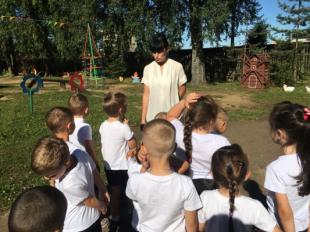 Инструктор по ФК:Здравствуйте ребята! Сегодня вся наша страна празднует День всех активных людей – День физкультурника. Физкультурник - это кто? (Диалог о том кто такие физкультурники) Молодцы, а теперь давайте послушаем стихи о физкультуре.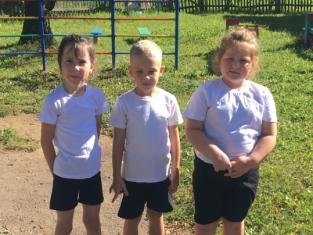 Стихи читают дети. Чтоб здоровым быть сполнаФизкультура всем нужна.Для начало по порядку-Утром делаем зарядку!И без всякого сомненьяЕсть хорошее решеньеБег полезен и играЗанимайся детвора!Чтоб успешно развиватьсяНужно спортом заниматьсяОт занятий физкультурой Будет стройная фигураНам полезно без сомненьяВсе, что связано с движеньем.Инструктор по ФК:- Ребята желаем каждой команде не только побед, но и бодрого настроения в течение всех состязаний, а также, чтобы участие в эстафетах стало полезным в укреплении вашего здоровья. Но любые спортивные дистанции начинаются с разминки. Мы тоже не будем отставать от традиций и сделаем музыкальную разминку. Повторяйте за мной и не забывайте улыбаться, ведь улыбка тоже укрепляет наше здоровье и помогает настроиться на победное настроение.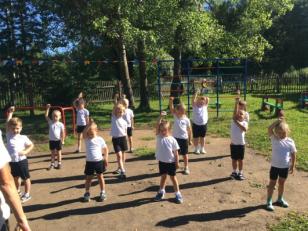 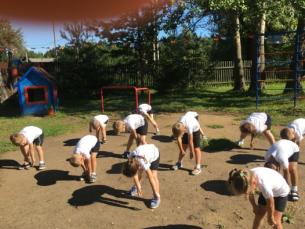 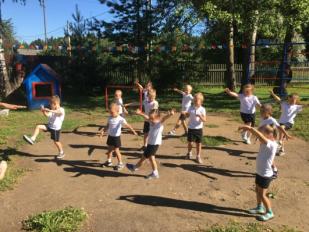 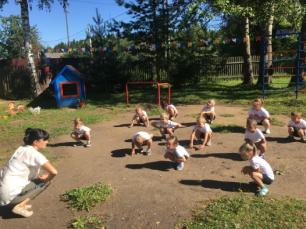 Делаем зарядку под композицию «Недетское время».Инструктор по ФК:Молодцы! Ну, что ж, разогрелись и пора нам переходить к самому интересному - эстафетам! Команды, приготовиться к забегам, занять свои места!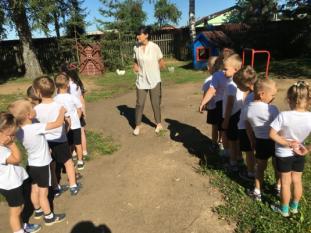 Под музыку команды выходят на площадку и строятся в две колонны.Инструктор по ФК:Ребята, а кроме спортивных упражнений для здоровья, что необходимо? А вы любите чистоту, порядок, умываться, чистить зубы, делать зарядку!Это мы сейчас проверим!Игра «Это я, это я – это все мои друзья…».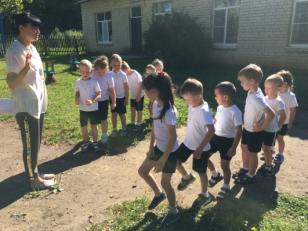 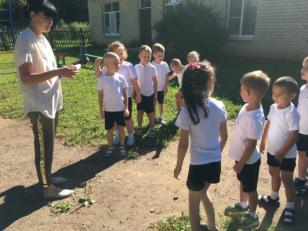 Кто ватагою веселой, каждый день шагает в сад?Кто любит маме «помогать», по дому мусор рассыпать?Кто из вас не ходит хмурый, любит спорт и физкультуру?Кто из вас, из малышей, ходит грязный до ушей?Кто одежду «бережет», под кровать ее кладет?Кто ложиться рано спать, в ботинках грязных на кровать?Проведение эстафет.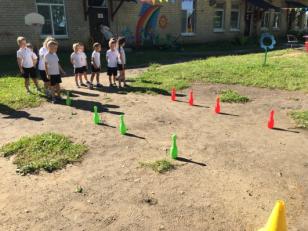 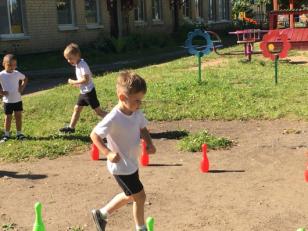 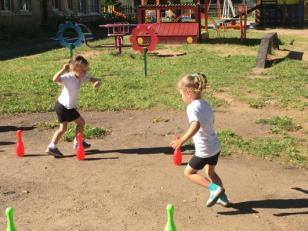 Эстафета «Извилистый бег». 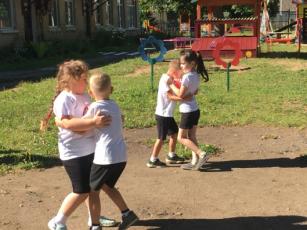 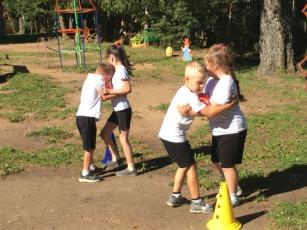 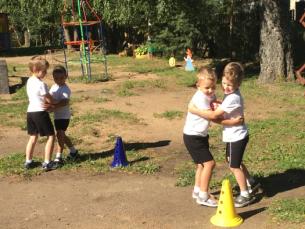 Эстафета «Пройди и не урони» 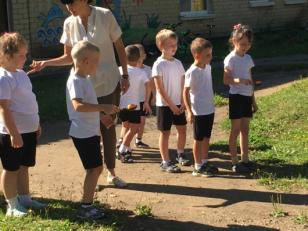 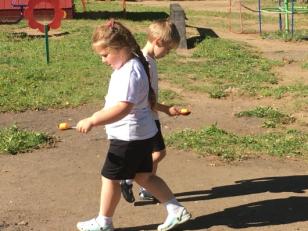 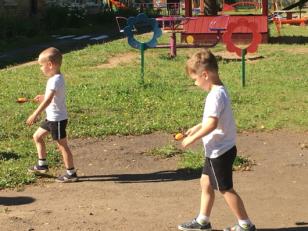 Эстафета «Пронеси не урони» 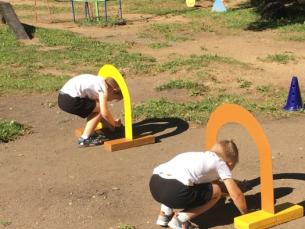 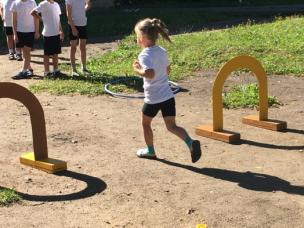 Эстафета «Препятствия». 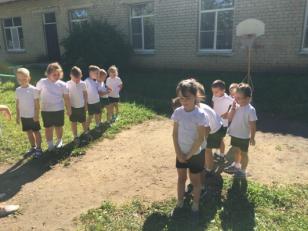 Инструктор по ФК:Приглашаю участников показать свою смекалку – отгадать загадки о спорте.Михаил играл в футболИ забил в ворота (Гол) Просыпаюсь утром раноВместе с солнышком румянымЗаправляю я кроватку,Быстро делаю … (Зарядку) Упадет – поскачет,Ударишь, не плачет,Он всегда несется вскачь,Разноцветный круглый (Мяч)На снегу две полосы,Удивились две лисы,Подошла одна поближе:Здесь гуляли чьи-то (Лыжи)Мне загадку загадили:Это что за чудеса?Руль, седло и две педали,Два блестящих колеса.У загадки есть ответ,Это мой (Велосипед)Каждый вечер я иду,Рисовать круги на льду,Только не карандашамиА блестящими … (Коньками)Вы подумайте, ребятки.На чем спортсмены – мастераСкачут с самого утра?И с разбегу и на месте,И двумя ногами вместеСаши, Лены и НаталкиКрутят весело … (Скакалки)Силачом я стать хочу,Прихожу я к силачу:Расскажите вот о чем –Как вы стали силачом?Улыбнулся он в ответ:Очень просто. Много летЕжедневно встав с постелиПоднимаю я … (Гантели)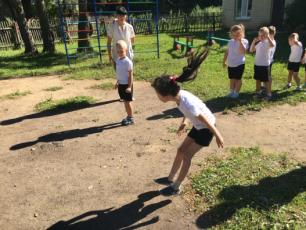 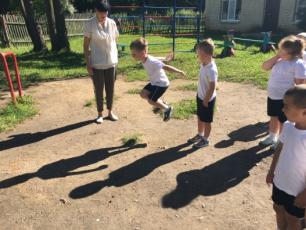 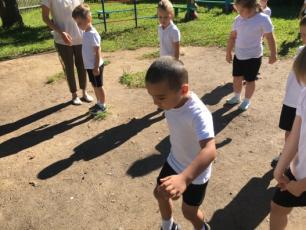 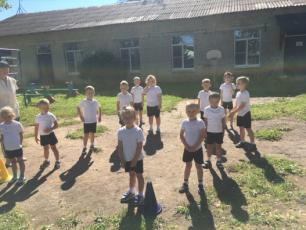 Забава «Прыгни дальше»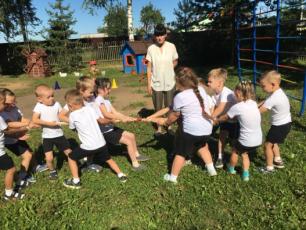 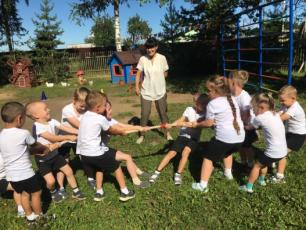 Забава «Перетягивание каната»Инструктор по ФК:Молодцы ребята, справились с заданиями. Вы все отлично постарались, и у нас победила дружба. А дружба, как известно, начинается с улыбки. Так давайте, подарим друг другу самую добрую, какую только можно улыбку.Нам пора прощаться и на прощанье давайте дружно скажем девиз сегодняшнего дня… 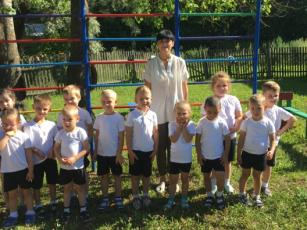 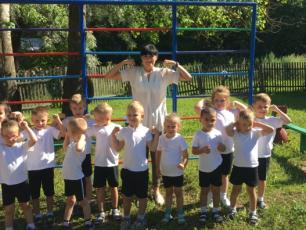 «Физкульт – Ура! Ура! Ура!»